 МДОУ д/с «КОЛОКОЛЬЧИК»Открытое занятиев  средней группе № 1 «Фиалка»,воспитатель 1 квалификационной категории Хурасьева Г.А.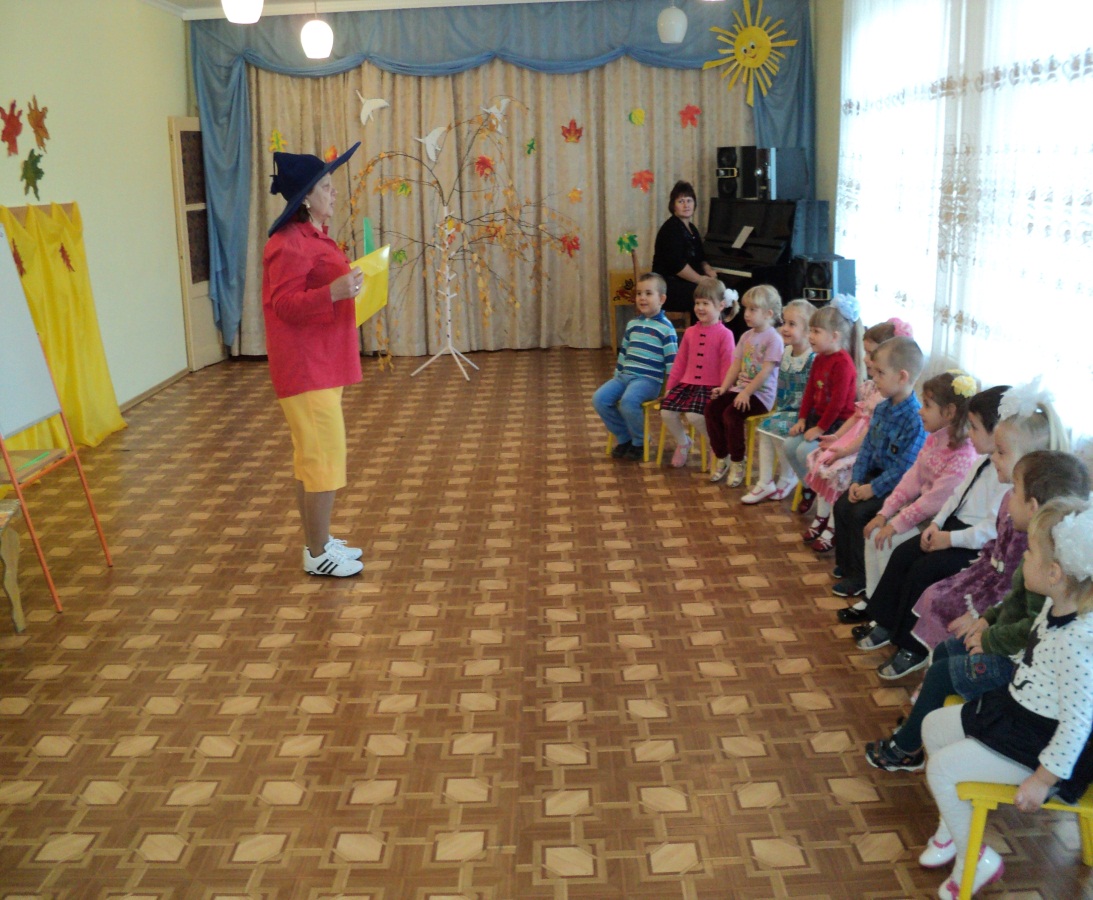 Задачи: Учить детей решать нравственные ситуации. Аргументировать свои ответы. Развивать речь, воображение. Закреплять моральные нормы. Воспитывать стремление к хорошим поступкам.Ход занятияВ гости к детям приходит Незнайка с 2 папками и сюжетными картинками. Рассказывает о том, что это волшебные  картинки они хранились  в доме малышей, в кабинете  Знайки  в двух папках. В синей папки были картинки с плохими поступками,  а в жёлтой с хорошими. Поэтому все малыши из Цветочного города знали как хорошо себя вести, и всё было в порядке. Но Незнайка по неосторожности перепутал картинки из этих папок и просит ребят помочь ему разобраться.Рассматривание и обсуждение картинок:Картина№1 «Жадность»Вопросы: Почему девочка держит в руках так много игрушек?Что думают про это её друзья?Что бы вы сказали этой девочке, если бы встретились с ней?В какую папку положим эту картинку? Почему?Картина№2 «Забота»Вопросы:Что делают дети на картинке?Наверное, бабушка заболела?Что поможет бабушке быстрее выздороветь: лекарства или забота внуков?Нужно ли заботиться о бабушке, когда она выздоровеет?Как вы заботитесь о своих родных?В какую папку положим эту картинку? Почему?Картина№3 «Обида»Вопросы:Что случилось?Почему мальчик плачет?На кого он обиделся? Почему?Хорошо ли долго обижаться?Как же быть?В какую папку положим эту картинку? Почему?Физкультминутка Картина №4 «Помощь»Вопросы:Что делает бабушка?А внучка?Какое у них настроение?Подберите название  к этой картине.В какую папку положим эту картинку? Почему?Картина№5 «Злость»Вопросы:Что собирается сделать мальчик?Согласны ли вы с его поведением?Как бы вы остановили его?...А может дать ему зеркальце, пусть посмотрит, каким некрасивым человеком становится злой человек?В какую папку положим эту картинку? Почему?Психогимнастика "Драка"Цель: расслабить мышцы нижней части лица и кистей рук."Вы с другом поссорились. Вот-вот начнется драка. Глубоко вдохните, крепко-накрепко сожмите челюсти. Пальцы рук зафиксируйте в кулаках, до боли вдавите пальцы в ладони. Затаите дыхание на несколько секунд. Задумайтесь: а может, не стоит драться? Выдохните и расслабьтесь. Ура! Неприятности позади!"Картина№6 «Сочувствие»Вопросы:Что случилось с мальчиком?Как проявляют сочувствие его подружки?В какую папку положим эту картинку? Почему?Итог занятия. Незнайка благодарит детей за помощь, высказывает надежду, что ребята будут всегда поступать хорошо.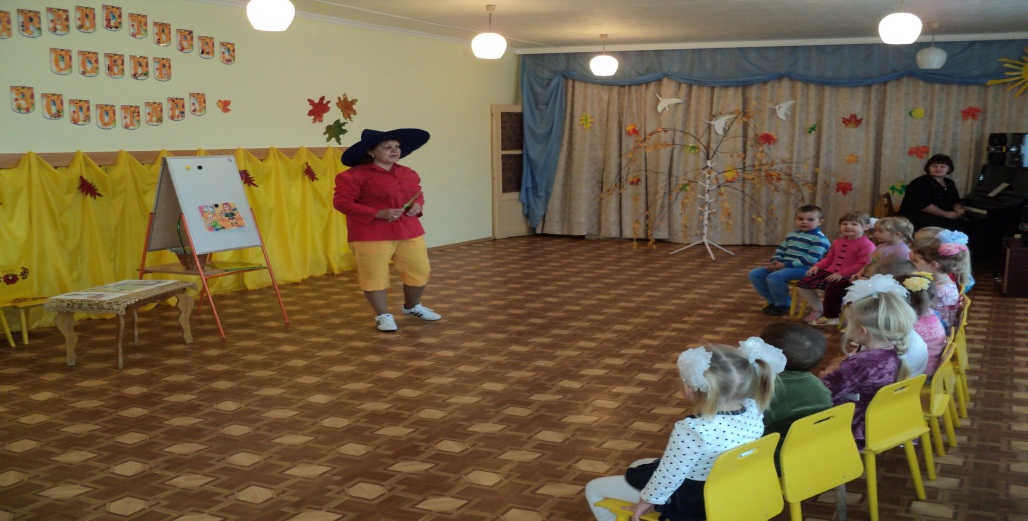 